湖北成人教育2018年成人高考专升本高等数学一考试预测题及答案（二）一、选择题：1-10小题，每小题4分，共40分没在每小题给出的四个选项中只有一项是符合题目要求的。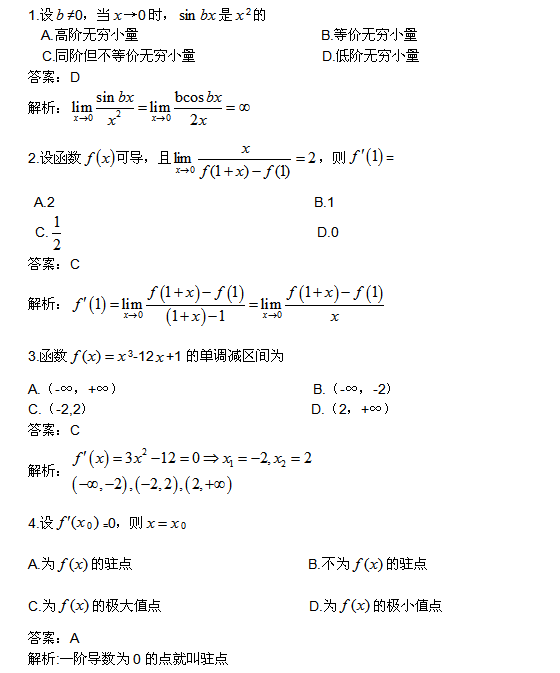 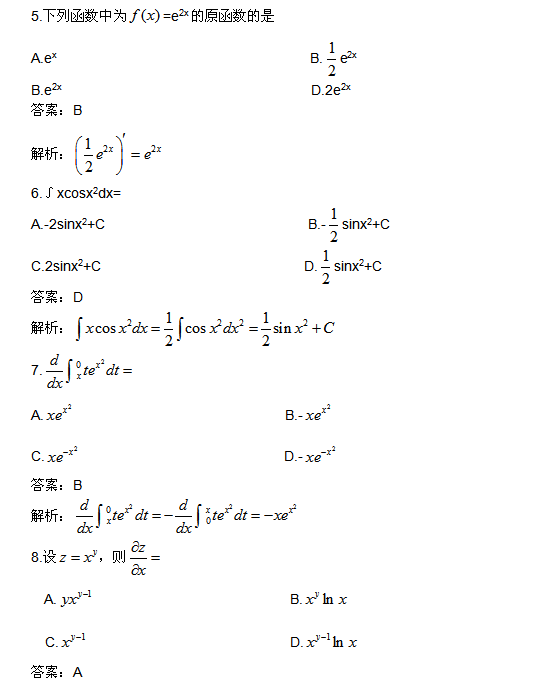 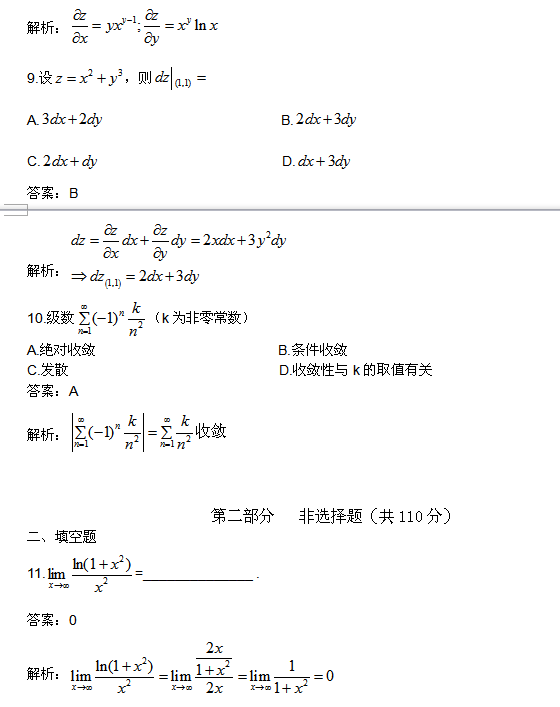 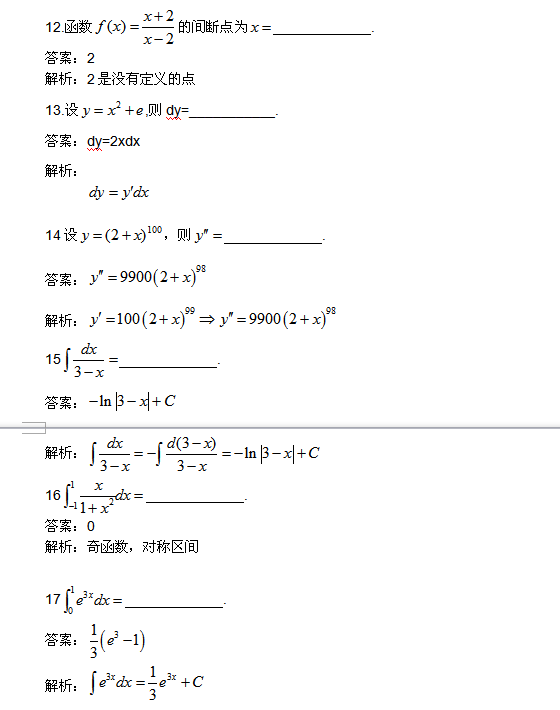 